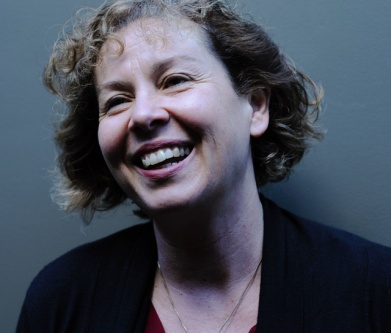 ACT Keyboard Association is delighted to present:JEANELL CARRIGANSunday, April 8, 10am – 5pm
Canberra Girls Grammar School Recital Room Melbourne Ave. Deakin ACT
Jeanell Carrigan, renowned pianist and champion of Australian music, will present a lecture-recital based on a selection of Australian pieces for students from beginner to advanced level, and a masterclass with students presenting Australian works.The event is designed to inspire teachers in preparing their students for the annual ACTKA piano competition in Term 4 2018.PROGRAMJeanell Carrigan studied at the Sydney and Queensland Conservatories and then in Europe with Nancy Salas, Leah Horwitz, Pamela Page, Alfons Kontarsky and Karl Engel. She completed a Doctor of Creative Arts from the University of Wollongong.Jeanell has performed as a soloist, chamber musician and accompanist throughout Europe and Australia. She has recorded for the Bavarian Radio Corporation and the ABC and has released 18 solo compact discs of Australian piano music.As a teacher, she has taught primary, secondary, and tertiary students in class and lecture rooms and one-to-one.  She has taught in Germany, the Universities of Queensland and Melbourne, and the Queensland and Sydney Conservatories of Music. She is in demand as an examiner and adjudicator and holds positions at the Sydney Conservatorium of Music and the University of Sydney. She has also been editorial consultant for the AMEB’s Australian Piano Music (preliminary to 4th grade).Please register and make payment using the form providedAttendance Registration FormName: ....................................................................................................................Email address: .......................................................................................................Phone: ............................................. Mob: ............................................................Please  tick your choice belowPayment Method Cheque/money order (please enclose and return with registration form) Direct debit (please include your name followed by “PD” on the transaction)Please return your registration by the March 30 to:
ACT Keyboard Association, PO Box 225, Erindale Centre ACT 2903
or by email to act.keyboardassociation@gmail.com 10:00amWelcome and introduction10:15amRepertoire presentation and discussion (preliminary to 4th grade)11:15am Morning tea11:45amBeginner/intermediate masterclass 1:00pmLunch2:00pmRepertoire presentation and discussion (5th grade to AMus)3:30pmAfternoon tea3:45pmAdvanced masterclass5:00pmCloseWhole Day
(includes lunch and morning and afternoon tea): $75 member $100 non-member $40 student/concession member $70 student/concession non-member $25 U/18Morning or Afternoon Session
(includes morning or afternoon tea only): morning    afternoon $35 member $50 non-member $20 student/concession member $35 student/concession non-member $10 U/18Account Name: ACT Keyboard Association 
BSB: 062-914 	Account No: 10948745